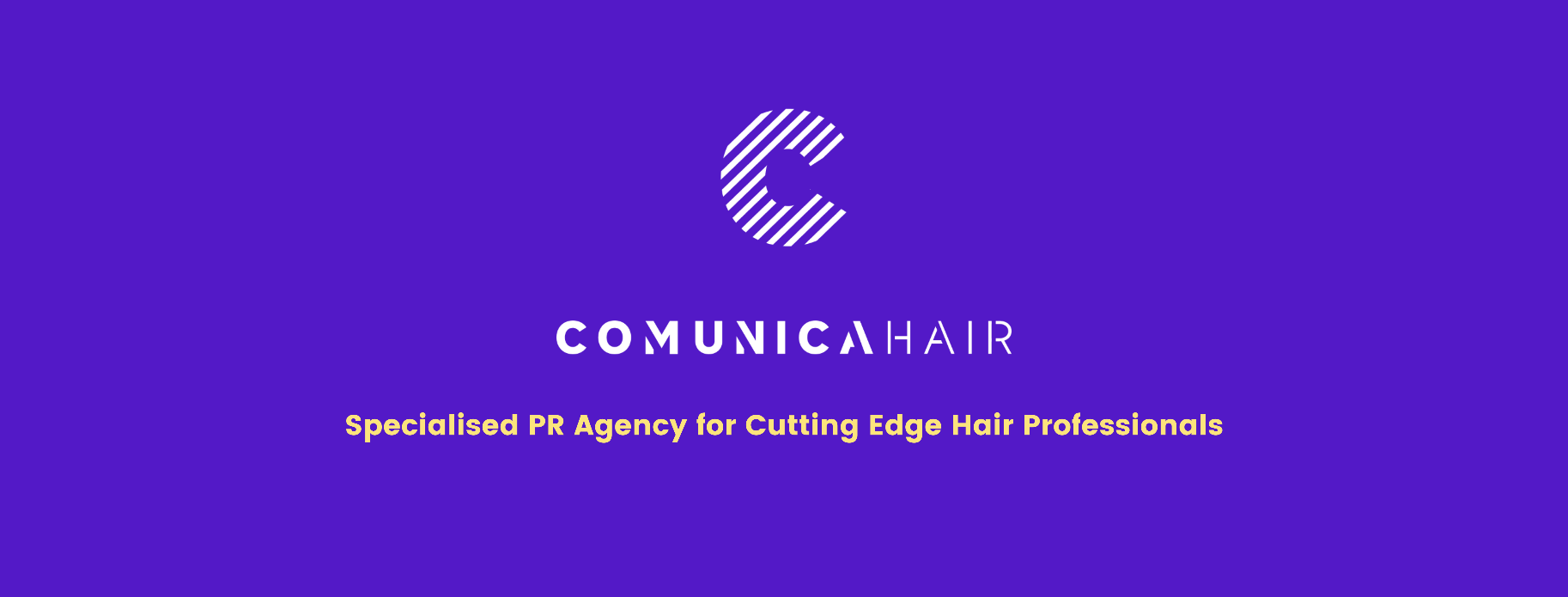 For more information, please contact Marta de Paco On         +34 670 780 664 or email press@comunicahair.com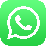 Important: These images are only available for editorial content. Credits must be included.Notification of their publication is expected.KEITH BRYCE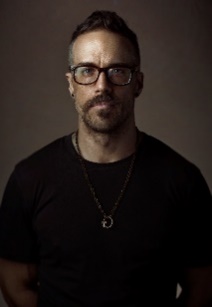 MODERN RENAISSANCE Collection 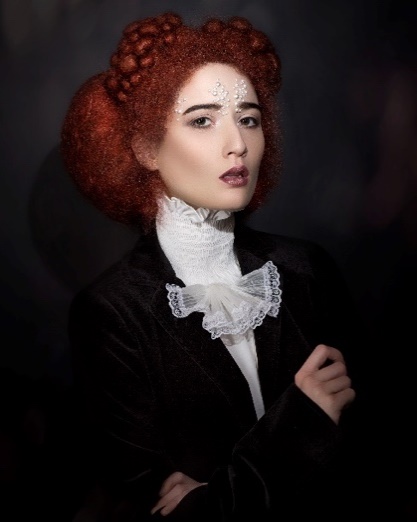 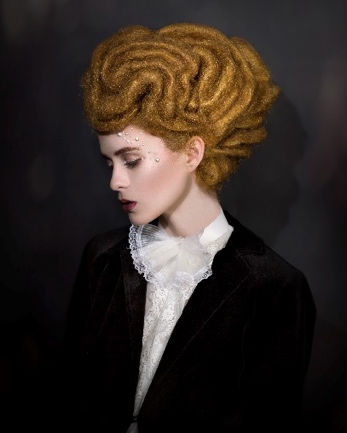 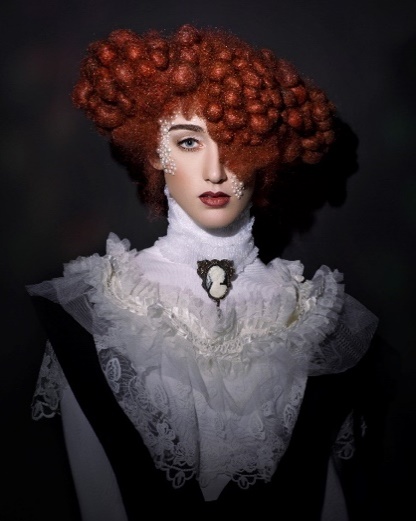 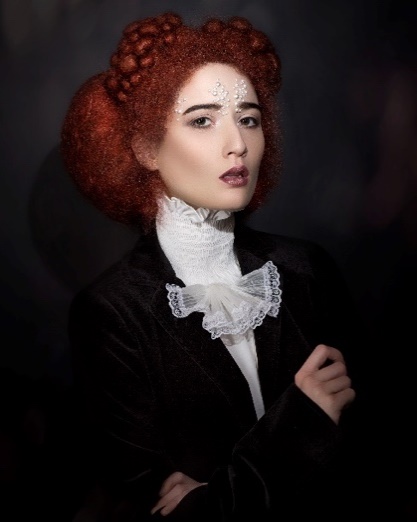 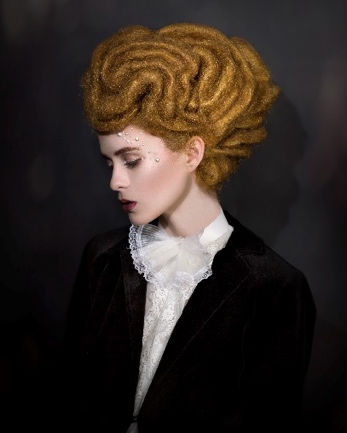 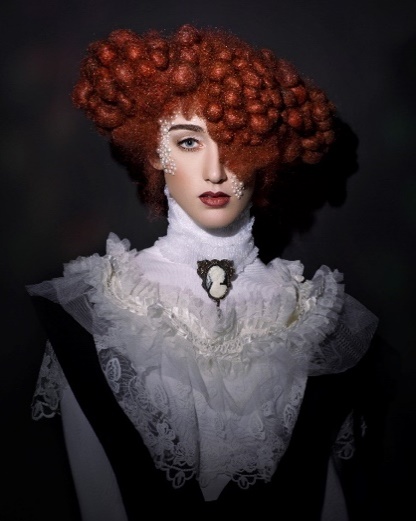 FINALIST NAHA 2021STYLING & FINISHING CategoryFINALIST INTERNATIONAL VISIONARY AWARDS 2021 AVANT-GARDE CategoryHair: Keith Bryce @keithbryce_Hair Assistant: Marie Fuentes @hairmotherPhotography: Keith Bryce @keithbryce_Retouche: Adam NelsonMUA: Marie Fuentes @hairmotherStyling Keith Bryce @keithbryce_Models: Mariah Angela Karg - @MariahxangelaTaylor Lorna Murphy - @moonladytayJulia Pruett - @Juliaa.PruettIsabella M Jacinto - @bellamjacintoSage Halstead - @SaleenNigmaProducts: Bio Ionic @ @bioionic_proThe Wet Brush @thewetbrushKEITH BRYCEMODERN RENAISSANCE Collection 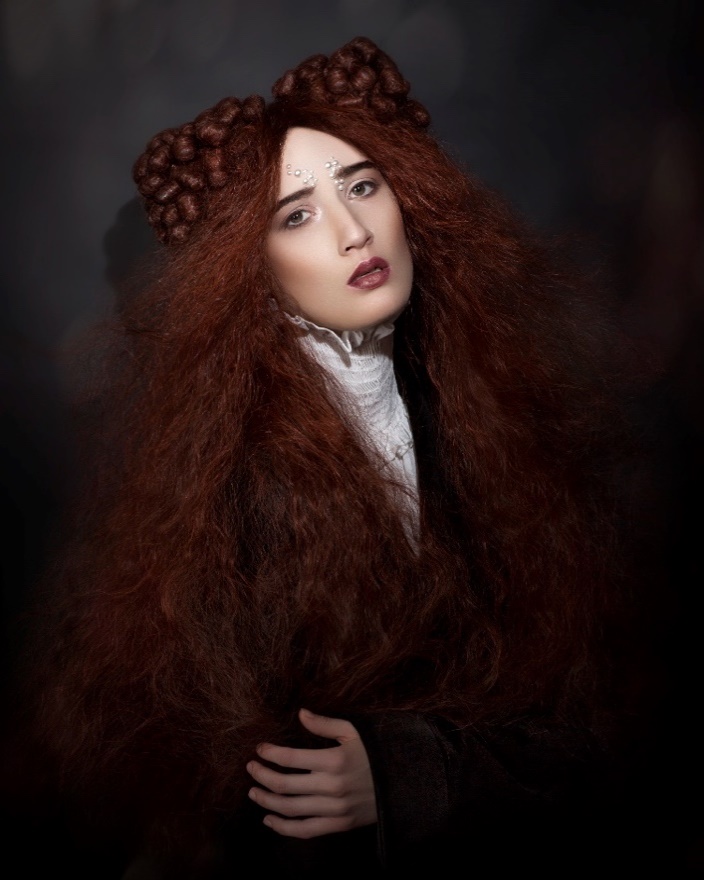 Modern Renaissance by Keith Bryce is inspired by the classic beauties of the Renaissance, its sophistication and attention to detail, providing a modern and fresh touch through interesting textures and shapes, worked with avant-garde techniques, without renouncing to the essence and refinement. of the time. He opted for a masculine side of Renaissance fashion to complement and contrast with the hair. Colour, between copper and gold, seeks to preserve the authenticity of the tones and shades, ensuring that they are daring, stimulating and striking but still keeping their naturalness.This collection is reminiscent of the Renaissance aesthetics, but the textures and shapes are different. Using coppers and gold he wanted to represent rich and authentic colours that were stimulating and eye-catching yet authentic.It is a tribute to the classic stylists under the avant-garde prism that inspires the current stylists through creative experimentation with textures, structures, shapes and volumes. A call to rethink classic hair techniques, the refinement of a polished work and impeccable detail, a collection to inspire —why not? — directors of period films.